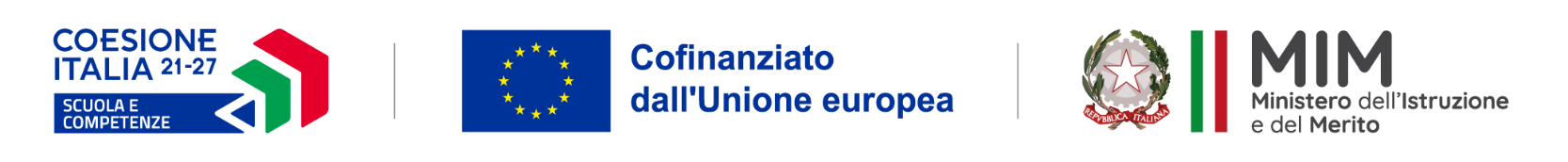 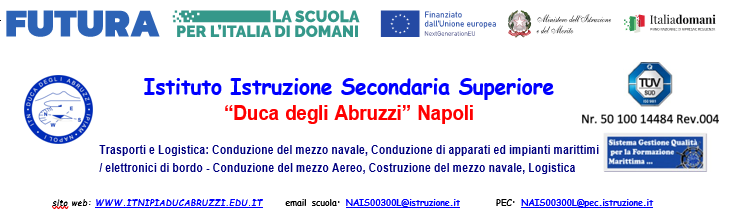 Napoli, 						Firma del docente ______________________________GRIGLIA DI VALUTAZIONE DEI TITOLI PER TUTOR D’AULA GRIGLIA DI VALUTAZIONE DEI TITOLI PER TUTOR D’AULA GRIGLIA DI VALUTAZIONE DEI TITOLI PER TUTOR D’AULA GRIGLIA DI VALUTAZIONE DEI TITOLI PER TUTOR D’AULA GRIGLIA DI VALUTAZIONE DEI TITOLI PER TUTOR D’AULA Criteri di ammissione: essere in possesso dei requisiti di cui all’articolo 8 per il ruolo per cui si presenta domandaessere docente interno per tutto il periodo dell’incaricoCriteri di ammissione: essere in possesso dei requisiti di cui all’articolo 8 per il ruolo per cui si presenta domandaessere docente interno per tutto il periodo dell’incaricoCriteri di ammissione: essere in possesso dei requisiti di cui all’articolo 8 per il ruolo per cui si presenta domandaessere docente interno per tutto il periodo dell’incaricoCriteri di ammissione: essere in possesso dei requisiti di cui all’articolo 8 per il ruolo per cui si presenta domandaessere docente interno per tutto il periodo dell’incaricoCriteri di ammissione: essere in possesso dei requisiti di cui all’articolo 8 per il ruolo per cui si presenta domandaessere docente interno per tutto il periodo dell’incaricoDescrizione da compilare a cura del candidatoPunti da compilare a cura del candidatoPunti da compilare a cura della commissionePunti da compilare a cura della commissioneTitolo di StudioPunti assegnatiEnte e pagina del CVPunti da compilare a cura del candidatoPunti da compilare a cura della commissionePunti da compilare a cura della commissioneLaurea Magistrale punti 3Punti 0,5 per ogni voto maggiore a 100Punti 1 per la lodeo in assenza della Laureao in assenza della Laureao in assenza della Laureao in assenza della Laureao in assenza della Laureao in assenza della LaureaDiploma afferente tipologia progetto punti 1,5 Punti 0,5 per ogni voto maggiore di 90 se il voto è in centesimiPunti 0,5 per ogni voto maggiore di 50 se il voto è in sessantesimiDescrizione da compilare a cura del candidatoPunti da compilare a cura del candidatoPunti da compilare a cura della commissioneAltri titoli culturali e ProfessionaliPunti assegnatiEnte e pagina del CVPunti da compilare a cura del candidatoPunti da compilare a cura della commissioneAbilitazione nella classe di concorso della disciplina di attuale insegnamento punti 2+ 1 punto per ogni altra abilitazione 
( per un massimo di punti 2)Possesso di certificazioni informatiche tipo base o altri titoli equipollentiMax 1Punti 1 per ogni titolo certificatoPossesso di certificazioni informatiche tipo avanzato o altri titoli equipollentiMax 8Punti 1 per ogni titolo certificatoDescrizione da compilare a cura del candidatoPunti da compilare a cura del candidatoPunti da compilare a cura della commissioneTitoli di servizio Punti assegnatiEnte e pagina del CVPunti da compilare a cura del candidatoPunti da compilare a cura della commissionePermanenza senza soluzione di continuità nella scuola di attuale servizio – max punti 25Permanenza senza soluzione di continuità nella scuola di attuale servizio – max punti 25punti 1 -  per ogni annoDocenza di ruolo in altro Istituto Scolastico Statale – max 3Docenza di ruolo in altro Istituto Scolastico Statale – max 3Punti 0,5 per ogni anno di servizioDescrizione da compilare a cura del candidatoPunti da compilare a cura del candidatoPunti da compilare a cura della commissioneEsperienze professionaliPunti assegnatiEnte e pagina del CV


allegare specifica del titolo, anno, ore, ente, pag. nel CVPunti da compilare a cura del candidatoPunti da compilare a cura della commissionePartecipazione a progetti PON/POR con incarico di TutorPartecipazione a progetti PON/POR con incarico di Tutorpunti 4 per ogni incarico (effettivamente svolto – max punti 20)Partecipazione a progetti PON/POR con incarico di Esperto e/o ValutatoreMax 20punti 2 per ogni incarico di Valutatore) 
(effettivamente svolto)punti 1 per ogni incarico di esperto 
(effettivamente svolto)Partecipazione a progetti IFTS - Progetti d'Istituto con incarico di Esperto e/o CoordinatoreMax 10punti 1 per ogni incarico 
(effettivamente svolto)Totale punteggio titoli